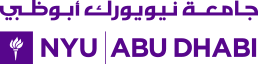 High Performance Computing (HPC) Collaboration Request for ResourcesHigh Performance Computing (HPC) Collaboration Request for ResourcesHigh Performance Computing (HPC) Collaboration Request for ResourcesHigh Performance Computing (HPC) Collaboration Request for ResourcesNYUAD Principle InvestigatorNYUAD Principle InvestigatorNYUAD Principle InvestigatorNYUAD Principle InvestigatorNYUAD Principle InvestigatorNYUAD Principle InvestigatorNYUAD Principle InvestigatorName:Name:Name:Name:Name:Name:Name:Title:Title:Title:Department:Department:Department:Department:Email:Email:Email:Phone:Phone:Phone:Phone:CollaboratorCollaboratorCollaboratorCollaboratorCollaboratorCollaboratorCollaboratorName:Name:Name:Name:Name:Name:Name:Title:Title:Title:Email:Email:Email:Phone:Department:Department:Department:Institute:Institute:Institute:Institute:City:City:City:Country:Country:Country:Country:Project detailsProject detailsProject detailsProject detailsProject detailsProject detailsProject detailsProject TitleProject DescriptionPlease enter a brief description of the project focusing on the computational sidePlease enter a brief description of the project focusing on the computational sidePlease enter a brief description of the project focusing on the computational sidePlease enter a brief description of the project focusing on the computational sidePlease enter a brief description of the project focusing on the computational sidePlease enter a brief description of the project focusing on the computational sideProject DurationPlease enter the duration in months or yearsPlease enter the duration in months or yearsPlease enter the duration in months or yearsPlease enter the duration in months or yearsPlease enter the duration in months or yearsPlease enter the duration in months or yearsCollaborators Role & Responsibility Please Clarify the role and responsibility of the collaborator with regards to the use of the HPCPlease Clarify the role and responsibility of the collaborator with regards to the use of the HPCPlease Clarify the role and responsibility of the collaborator with regards to the use of the HPCPlease Clarify the role and responsibility of the collaborator with regards to the use of the HPCPlease Clarify the role and responsibility of the collaborator with regards to the use of the HPCPlease Clarify the role and responsibility of the collaborator with regards to the use of the HPCHPC resourcesHPC resourcesHPC resourcesHPC resourcesHPC resourcesHPC resourcesHPC resourcesComputational ResourcesCPU Core HoursNo of coresThe largest job sizeThe largest job sizeQueues Select all that apply Parallel Serial Serial GPU Big Memory (>512GB) Big Memory (>512GB) Storage NeededScratch (TB)Archive (TB)Software NeededPlease list all the software needed (installed or to be installed) for the project; commercial or open sourcePlease list all the software needed (installed or to be installed) for the project; commercial or open sourcePlease list all the software needed (installed or to be installed) for the project; commercial or open sourcePlease list all the software needed (installed or to be installed) for the project; commercial or open sourcePlease list all the software needed (installed or to be installed) for the project; commercial or open sourcePlease list all the software needed (installed or to be installed) for the project; commercial or open sourceReferencesReferencesReferencesReferencesReferencesReferencesReferencesNYUAD PI Signature:NYUAD PI Signature:NYUAD PI Signature:NYUAD PI Signature:NYUAD PI Signature:NYUAD PI Signature:Date:Collaborator SignatureCollaborator SignatureCollaborator SignatureCollaborator SignatureCollaborator SignatureCollaborator SignatureDate:NYUAD HPC Director Signature: NYUAD HPC Director Signature: NYUAD HPC Director Signature: NYUAD HPC Director Signature: NYUAD HPC Director Signature: NYUAD HPC Director Signature: Date:acknowledgmentacknowledgmentacknowledgmentacknowledgmentacknowledgmentacknowledgmentacknowledgmentBy signing above, Faculty, Scientists and Researchers who wish to make use of the High Performance Computing (HPC) resources agree to adhere to the HPC Acceptable Use Policies and to acknowledge the use of NYUAD HPC resources in your publications, abstracts, presentations, posters, and also in your grant applications.Example: "This research was carried out on the High Performance Computing resources at New York University Abu Dhabi."Please e-mail the reference that uses data obtained in NYUAD HPC Services to jubail.support@nyu.edu.Additionally, if HPC support specialists provide significant computational development, application design, data analysis, or other intellectual contribution as evaluated by the PI, then it is appreciated if these individuals should be considered as coauthors on the publications.By signing above, Faculty, Scientists and Researchers who wish to make use of the High Performance Computing (HPC) resources agree to adhere to the HPC Acceptable Use Policies and to acknowledge the use of NYUAD HPC resources in your publications, abstracts, presentations, posters, and also in your grant applications.Example: "This research was carried out on the High Performance Computing resources at New York University Abu Dhabi."Please e-mail the reference that uses data obtained in NYUAD HPC Services to jubail.support@nyu.edu.Additionally, if HPC support specialists provide significant computational development, application design, data analysis, or other intellectual contribution as evaluated by the PI, then it is appreciated if these individuals should be considered as coauthors on the publications.By signing above, Faculty, Scientists and Researchers who wish to make use of the High Performance Computing (HPC) resources agree to adhere to the HPC Acceptable Use Policies and to acknowledge the use of NYUAD HPC resources in your publications, abstracts, presentations, posters, and also in your grant applications.Example: "This research was carried out on the High Performance Computing resources at New York University Abu Dhabi."Please e-mail the reference that uses data obtained in NYUAD HPC Services to jubail.support@nyu.edu.Additionally, if HPC support specialists provide significant computational development, application design, data analysis, or other intellectual contribution as evaluated by the PI, then it is appreciated if these individuals should be considered as coauthors on the publications.By signing above, Faculty, Scientists and Researchers who wish to make use of the High Performance Computing (HPC) resources agree to adhere to the HPC Acceptable Use Policies and to acknowledge the use of NYUAD HPC resources in your publications, abstracts, presentations, posters, and also in your grant applications.Example: "This research was carried out on the High Performance Computing resources at New York University Abu Dhabi."Please e-mail the reference that uses data obtained in NYUAD HPC Services to jubail.support@nyu.edu.Additionally, if HPC support specialists provide significant computational development, application design, data analysis, or other intellectual contribution as evaluated by the PI, then it is appreciated if these individuals should be considered as coauthors on the publications.By signing above, Faculty, Scientists and Researchers who wish to make use of the High Performance Computing (HPC) resources agree to adhere to the HPC Acceptable Use Policies and to acknowledge the use of NYUAD HPC resources in your publications, abstracts, presentations, posters, and also in your grant applications.Example: "This research was carried out on the High Performance Computing resources at New York University Abu Dhabi."Please e-mail the reference that uses data obtained in NYUAD HPC Services to jubail.support@nyu.edu.Additionally, if HPC support specialists provide significant computational development, application design, data analysis, or other intellectual contribution as evaluated by the PI, then it is appreciated if these individuals should be considered as coauthors on the publications.By signing above, Faculty, Scientists and Researchers who wish to make use of the High Performance Computing (HPC) resources agree to adhere to the HPC Acceptable Use Policies and to acknowledge the use of NYUAD HPC resources in your publications, abstracts, presentations, posters, and also in your grant applications.Example: "This research was carried out on the High Performance Computing resources at New York University Abu Dhabi."Please e-mail the reference that uses data obtained in NYUAD HPC Services to jubail.support@nyu.edu.Additionally, if HPC support specialists provide significant computational development, application design, data analysis, or other intellectual contribution as evaluated by the PI, then it is appreciated if these individuals should be considered as coauthors on the publications.By signing above, Faculty, Scientists and Researchers who wish to make use of the High Performance Computing (HPC) resources agree to adhere to the HPC Acceptable Use Policies and to acknowledge the use of NYUAD HPC resources in your publications, abstracts, presentations, posters, and also in your grant applications.Example: "This research was carried out on the High Performance Computing resources at New York University Abu Dhabi."Please e-mail the reference that uses data obtained in NYUAD HPC Services to jubail.support@nyu.edu.Additionally, if HPC support specialists provide significant computational development, application design, data analysis, or other intellectual contribution as evaluated by the PI, then it is appreciated if these individuals should be considered as coauthors on the publications.